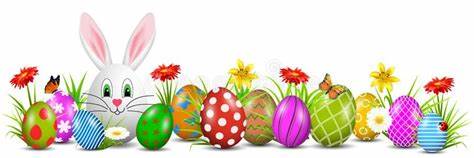 SZKOŁA PODSTAWOWA IM. KSIĘDZA STANISŁAWA SUDOŁA 
W WIĄZOWNICY 
I GMINNE CENTRUM KULTURY W WIĄZOWNICYZAPRASZAJĄ DO UDZIAŁU W XII GMINNYM KONKURSIE:PISANKA  I OZDOBA  WIELKANOCNApod patronatem Wójta Gminy WiązownicaREGULAMIN  KONKURSUOrganizatorem konkursu jest Szkoła Podstawowa im. Księdza Stanisława Sudoła w Wiązownicy i Gminne Centrum Kultury w WiązownicyCel konkursu:podtrzymywanie tradycji związanych ze Świętami Wielkanocnymi poprzez kultywowanie i popularyzowanie sztuki ludowej,aktywizacja i pobudzanie zainteresowań uczniów poprzez przygotowanie pisanek i ozdób wielkanocnych,wzbogacanie wiedzy o tradycjach, obrzędach i zwyczajach ludowych,3.Tematyka i kategorie konkursu:Zadaniem uczestników konkursu jest wykonanie pisanki lub ozdoby                                                wielkanocnej z uwzględnieniem elementów tradycji, nawiązaniem                      do zwyczajów i obrzędów ludowychKonkurs będzie przeprowadzony w dwóch kategoriach:- kategoria A :   Pisanka wykonana dowolna techniką- Kategoria B:    Ozdoba wielkanocna   Uczestnicy:   Konkurs skierowany jest do uczniów szkoły podstawowej                          Obejmuje trzy  grupy wiekowe:
I. 	uczniowie klas: I – III 
           oraz dzieci z oddziałów przedszkolnych 5 i 6 letnie                                                             
II.	uczniowie klas: IV – VI
III.	uczniowie klas: VII - VIII                                                        4. Ogólne warunki uczestnictwa:Każdy z uczestników może zaprezentować tylko jedna pracę konkursową 
w każdej kategorii, Praca powinna zawierać karteczkę z danymi autora i nazwę szkoły oraz zgodę na wykorzystanie wizerunku- załącznik do regulaminu,Prace należy dostarczyć do Gminnego Centrum Kultury
w Wiązownicy do Pani Lucyny Poliszak do dnia 24.03 2023 r. 
do godz. 18.00.Rozstrzygnięcie konkursu odbędzie się 29.03.2023 r. o godz. 10.00.Ocena zostanie dokonana według następujących kryteriów:Ogólne wrażenie artystyczne, oryginalność pomysłuDobór i wykorzystanie materiałówPowiązanie z lokalną tradycjąEstetyka i trwałość pracyPomysłowość i samodzielność wykonaniaNajciekawsze prace zostaną nagrodzone, uczniowie otrzymają dyplomy i nagrody rzeczowe ufundowane przez Wójta Gminy Wiązownica.Zaleca się wykonanie pisanki i ozdoby wielkanocnej w oparciu o materiały naturalne (np. gałązki, papier, kora, nasiona, mech, kamień, itp.) Zapraszamy do udziału.